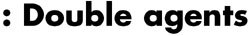 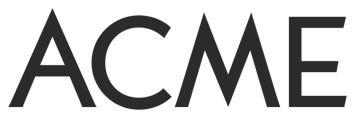 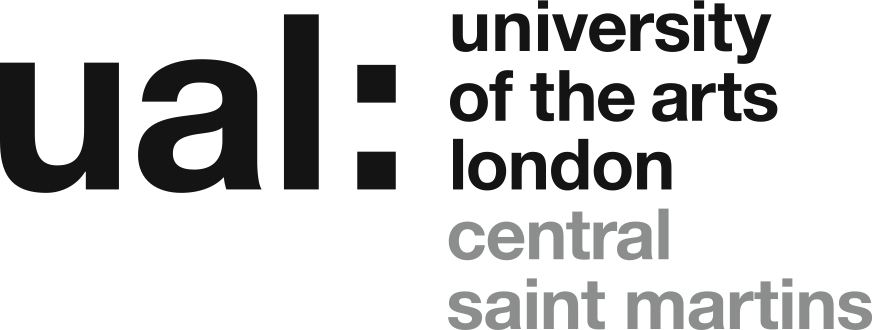 Associate Studio Programme 2021APPLICATION FORMPersonal DetailsGiven Name:Family name:			Address	:Postcode:Mobile:	Email:		Year of Graduation	 	2020	  		2021	 Course	 BA FA CSM	 	BA FA CCW	 I confirm that I can legally reside in the UK for the duration of the Programme	 	  			Do you consider yourself to be disabled? 		Yes	  		No	 Do you have any access requirements or needs that you would like to tell us about? (In no more than 100 words)About Your WorkPlease describe your work – its form, concerns and processes – in no more than 200 words. Please include a clear description of the practical aspects of your work (the materials you use, the technical processes this involves, etc.) (max. 200 words)How would inclusion in the programme benefit your practice?Please describe how your practice, including the practical aspects of the making of your work, suits the open plan environment of the shared studio at the Highline Building and the accompanying programme of studio visits, and how it will develop in this context. (max. 200 words)The purpose of the ASP is the support recent graduates establish a professional practice for themselves. It aims in particular to support those graduates whose financial circumstances mean that a subsidised studio space may be the only way they could afford a studio. In relation to this how would you describe your financial circumstances? (max. 100 words).Please state how you plan to support yourself financially during the Programme. (max. 100 words).How much time per week do you think you will be able to devote to your work in the studio, and in general terms what do you believe you can achieve through inclusion in the Programme? (max. 100 words)Declaration by applicant□  I have read the application notes and confirm that I am eligible to apply. The information I have provided is true to the best of my knowledge.Signed (name):Date:List of Works and ChecklistList of worksInsert URL/Video links (eg. Youtube, Vimeo, etc) here:ChecklistThis form, your one-page CV and the accompanying visual material, as JPEGs or PDFs should be gathered in a folder named ‘ASP 2021 Your Name’. This folder must be compressed as a Zip file, not exceeding 4MB in total, and sent as an attachment to:asp@arts.ac.uk Your email must have the Subject heading: Associate Studio Programme 2021Deadline for receipt of application: 10am Monday 25 October.Please note that for practical reasons any applications, or application materials, received after this deadline, or in any form other than those specified, cannot be considered.TitleDate of workMediumDimensions12345Yes?Completed application formYes?5 images/works, each named and numbered (1-5) (for video see the ‘Further Information’ sheet)Yes?CV  - max. 2 sides A4 